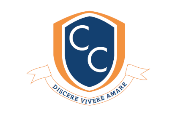 Year Four Topic Overview - Spring Two: Resident Artist Art WeekYear Four Topic Overview - Spring Two: Resident Artist Art WeekYear Four Topic Overview - Spring Two: Resident Artist Art WeekYear Four Topic Overview - Spring Two: Resident Artist Art WeekYear Four Topic Overview - Spring Two: Resident Artist Art WeekGeography HistoryArtD&TAutumn 1BHM: Afro- Latin AmericaLocational knowledge  - Locate the world’s countries, using maps to focus on Europe and North and South America. A non-European society that provides contrasts with British history: Global Impact of the Transatlantic Slave Tradeto use sketch books- weekly sketch Evaluate: evaluate own ideas Autumn 2 BHM: Afro- Latin AmericaLocational knowledge - Further concentration on the above environmental regions, key physical and human characteristics, countries, and major cities.- A focus on South AmericaA non-European society that provides contrasts with British history: Global Impact of the Transatlantic Slave Tradeto use sketch books- weekly sketch To improve mastery of art and design techniques; To learn about great artists in history- Artist focus: Clara Ledesma- Artist focus: Julia LopezEvaluate: evaluate own ideas Spring 1 ‘The VikingsChinese New Year (whole school)Locational knowledge -Locate the world’s countries, using maps to focus on Europe environmental regions, key physical and human characteristics, countries, and major cities. The Viking and Anglo-Saxon struggle for the Kingdom of England: -Viking raids and invasion  -Resistance by Alfred the Great and Athelstan, first king of England  -Further Viking invasions and Danegeld  -Anglo-Saxon laws and justiceto use sketch books- weekly sketch Make: select from and use a wider range of tools and equipment to perform practical tasks accurately- Whole school Chinese New Year art projectSpring 2 ‘The VikingsHuman and physical geography-Human geography, including: types of settlement and land use, economic activity including trade links, and the distribution of natural resources including energy, food, minerals and water.The Viking and Anglo-Saxon struggle for the Kingdom of England: -Viking raids and invasion  -Resistance by Alfred the Great and Athelstan, first king of England  -Further Viking invasions and Danegeld  -Anglo-Saxon laws and justiceto use sketch books- weekly sketch Resident Artist Art WeekDesign: use research and develop design; Make: use a wide range of tools; Evaluate: evaluate own ideas - create a DrakkarTechnical Knowledge: apply their understanding of how to strengthen, stiffen and reinforce more complexStructures- create a boat that floatsSummer 1 Local history - FamilyPlace knowledge  -Understand geographical similarities and differences through studying the human and physical geography of a small area of the United Kingdom, and of a small area in a contrasting non-European country.Human and physical geography -Physical geography, including: climate zones, biomes and vegetation belts, rivers, mountains, volcanoes and earthquakes, and the water cycleA Local History StudyA study over time tracing how several aspects of national history are reflected in the locality.to use sketch books- weekly sketch Evaluate: evaluate own ideas Summer 2Local history - Family Place knowledge  -Understand geographical similarities and differences through studying the human and physical geography of a small area of the United Kingdom, and of a small area in a contrasting non-European country.Human and physical geography- Physical geography, including: climate zones, biomes and vegetation belts, rivers, mountains, volcanoes and earthquakes, and the water cycleA Local History StudyA study over time tracing how several aspects of national history are reflected in the locality.to use sketch books- weekly sketch Use painting to develop and share ideas; Use a range of materials creatively; Develop a wide range of art and design techniques- design a family crestLearn about the work of a range of artists, craft makers and designers- design a family crest Evaluate: evaluate own ideas Design: use research and develop design; Make: use a wide range of tools; Evaluate: evaluate own ideas Design a family crest